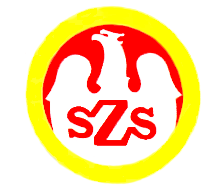 Tabela  wyników
ORGANIZATOR
Roman Niewiadomski            Komunikat z zawodów sportowychNazwa zawodów    Mistrzostwa Powiatu Nysa / Szachy
IGRZYSKA DZIECIMiejsce i data    NYSA - 28.10.2023Godz.  . .  . 9.00 . .- weryfikacja dokumentów, odprawa opiekunów, losowanieGodz.  . . . . 9.30. . .  - rozpoczęcie zawodówGodz.  . . ...11.00. . .  - zakończenie zawodówZespoły startujące pełna nazwa – kolejność wylosowanych miejsc:Zespoły startujące pełna nazwa – kolejność wylosowanych miejsc:1Szkoła Podstawowa 10 Nysa2Szkoła Podstawowa 1 Nysa3Szkoła Podstawowa 3 Nysa4Szkoła Podstawowa GoświnowiceLp.Godz.KNazwa szkołyNazwa szkołyNazwa szkołyWynik 1……-……1-4SP 10 NysaSP Goświnowice4 : 02……-……2-3SP 1 NysaSP 3 Nysa3 : 13……-……4-3SP GoświnowiceSP 3 Nysa0 : 44……-……1-2SP 10 NysaSP 1 Nysa0 : 45……-……2-4SP 1 NysaSP Goświnowice3 : 16……-……3-1SP 3 NysaSP 10 Nysa1 : 3Szkoła1234pumktyPunkty MiejsceSP 10 Nysa0 : 43 : 14 : 07 : 54IISP 1 Nysa4 : 03 : 13 : 110 : 26ISP 3 Nysa1 : 31 : 34 : 06 : 62IIISP Goświnowice0 : 41 : 30 : 41 : 110IV